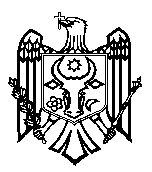 CURTEA DE CONTURI A REPUBLICII MOLDOVAH O T Ă R Â R E A nr.96din 18 decembrie 2018privind Raportul auditului conformității „Declarările salariale și plăților la Bugetul Public Național și impactul asupra drepturilor sociale ale cetățenilor”-----------------------------------------------------------------------------------------------Curtea de Conturi, în prezența dlui Andrei Chistol, Secretar de Stat, al Ministerului Educației, Culturii și Cercetării; dnei Laura Grecu, Președinte al Casei Naționale de Asigurări Sociale; dlui Viorel Pană, șef al Direcției investiții publice și asistență financiară externă, al Ministerului Finanțelor; dlui Mihail Lupașcu, șef al Direcției urbanism, construcții și locuințe, al Ministerului Economiei și Infrastructurii; dnei Nicoleta Nimerenco, șef al Direcției generale riscuri, al Serviciului Fiscal de Stat; dnei Oxana Negru, șef al Serviciului evidență contabilă, contabil-șef, al Ministerului Agriculturii,  Dezvoltării Regionale și Mediului; dnei Tatiana Rozombac, șef al Secției financiar-administrative, al Agenției pentru Supraveghere Tehnică; dlui Igor Ciloci, director adjunct al Inspectoratului de Stat al Muncii, precum și a altor persoane cu funcții de răspundere, călăuzindu-se de art.3 alin.(1) și art.5 alin.(1) lit.a) din Legea privind organizarea și funcționarea Curții de Conturi a Republicii Moldova, a examinat Raportul auditului conformității „Declarările salariale și plăților la Bugetul Public Național și impactul asupra drepturilor sociale ale cetățenilor”.Misiunea de audit a fost efectuată în temeiul art.9, art.31 și art.32 din Legea nr.260 din 07.12.2017 și în conformitate cu Programul activității de audit a Curții de Conturi. Auditul a avut drept scop evaluarea mecanismelor instituite pentru monitorizarea calculării, achitării și raportării conforme a drepturilor salariale și, respectiv, a plăților la Bugetul Public Național.Auditul a fost efectuat în conformitate cu Standardele Internaționale de Audit, puse în aplicare de Curtea de Conturi. Probele de audit au fost obținute prin verificarea contractelor încheiate între instituțiile publice și entitățile private, verificarea proceselor-verbale de executare a lucrărilor și achitate din mijloacele publice, verificarea/contrapunerea informațiilor prezentate de către agenții economici.Examinând rezultatele auditului și audiind Raportul prezentat, precum și explicațiile persoanelor cu funcții de răspundere prezente în ședința publică, Curtea de Conturi.A CONSTATAT:deși autoritățile publice și-au realizat competențele aferente controlului asupra declarării muncii salariaților de către angajatori în domeniul investițiilor și reparațiilor capitale, există unele rezerve de îmbunătățire, iar cadrul de reglementare necesită ajustări. Reieșind din relevanța politicilor strategice de susținere economică și având în vedere alocarea de mijloacele publice în sume semnificative (6751.4 mil. MDL pentru anii 2015 – 2017) destinate investițiilor și reparațiilor capitale, auditul relevă importanța acestui segment economic, precum și necesitatea evaluării gradului de realizare a scopurilor propuse în acest sens, inclusiv prin declararea conformă a muncii și plății veniturilor la buget.Constatările menționate în Raportul de audit denotă admiterea neconformităților de către agenții economici, prin nerespectarea legislației în domeniu, nedeclararea cuantumului real al salariului, ceea ce are impact negativ asupra drepturilor și beneficiilor sociale ale angajaților, acordate de stat, precum și prezența indicilor de fraudă. Astfel,în unele cazuri, nu au fost declarate și justificate plățile la Bugetul Public Național, cu prezența indicilor de fraudă a acestuia cu suma de 5,6 mil.MDL, iar extrapolarea acestor situații asupra valorii investițiilor și reparațiilor capitale în perioada auditată denotă posibila nedeclarare și neachitare a plăților la buget în sumă de 827,7 mil.MDL;prin nedeclararea salariilor de către angajatori, inclusiv, nedeclararea și neachitarea plăților la buget,  sunt afectate drepturile a 458 de angajați, care în consecință, vor fi privați de unele prestații sociale, iar la atingerea vârstei de pensionare vor beneficia de pensii minime;lipsa reglementărilor privind obligativitatea descifrării cheltuielilor aferente lucrărilor de investiții și reparații capitale, în cazurile de transmitere a acestora spre executare subantreprenorilor, creează condiții favorabile de nedeclarare conformă a muncii și de neurmărire a utilizării banilor publici, de către agenții economici.Urmare a celor menționate, pentru realizarea obiectivelor de audit stabilite, auditul public extern a pus accentul pe unele posibile soluții de redresare/remediere a situațiilor existente în domeniu și a înaintat recomandările de rigoare.Reieșind din cele expuse, în temeiul art.7 alin.(2), art.14 alin.(2) și art.15 lit.d) din Legea nr.260 din 07.12.2017, Curtea de Conturi HOTĂRĂȘTE: 1. Se aprobă Raportul auditului conformității „Declarările salariale și plăților la Bugetul Public Național și impactul asupra drepturilor sociale ale cetățenilor”, anexat la prezenta Hotărâre.2. Prezenta Hotărâre și Raportul de audit se remit:2.1. Ministerului Finanțelor, Ministerului Economiei și Infrastructurii, Serviciului Fiscal de Stat pentru implementarea recomandărilor cuprinse în Raportul de audit, cu remedierea deficiențelor elucidate și elaborarea în termen de o lună a unui plan de acțiuni care ar indica termenele de realizare și persoanele responsabile;2.2. Guvernului, Parlamentului și Președintelui Republicii Moldova, pentru informare.3. Despre acțiunile întreprinse pentru executarea subpunctului 2.1. din prezenta Hotărâre se va informa Curtea de Conturi în termen de 6 luni din data adoptării Hotărârii și a Raportului de audit de către entitățile vizate.	4. Prezenta Hotărâre intră în vigoare la data adoptării.5. Hotărârea și Raportul auditului conformității „Declarările salariale și plăților la Bugetul Public Național și impactul asupra drepturilor sociale ale cetățenilor” se publică pe site-ul oficial al Curții de Conturi (http://www.ccrm.md/hotariri-si-rapoarte-1-95)Veaceslav UNTILA,Preşedinte